Please submit completed order form to foschiaandco@gmail.com.  The TEAM CONTACT will be contacted to verify the order and given a total cost for each ring individually including HST.  Individual E-transfer payments accepted at foschiaandco@gmail.com.  Credit Card payments are accepted but a 3.5% surcharge will be added.  Please direct any questions to Ann-Margaret Foschia at foschiaandco@gmail.com or 905-264-6557.CUSTOM CHAMPIONSHIP RINGS*Team Logo,  Name, Number & Division*Minimum of 6 Rings*Ring style shown for example only, each team will have a custom ring with their logoCUSTOM CHAMPIONSHIP RINGS*Team Logo,  Name, Number & Division*Minimum of 6 Rings*Ring style shown for example only, each team will have a custom ring with their logoCUSTOM CHAMPIONSHIP RINGS*Team Logo,  Name, Number & Division*Minimum of 6 Rings*Ring style shown for example only, each team will have a custom ring with their logoCUSTOM CHAMPIONSHIP RINGS*Team Logo,  Name, Number & Division*Minimum of 6 Rings*Ring style shown for example only, each team will have a custom ring with their logoCUSTOM (NO STONES)CUSTOM (NO STONES)CUSTOM BLING (STONES)CUSTOM BLING (STONES)WHITE LUSTRESTERLING SILVERWHITE LUSTRESTERLING SILVER$175$225$230$280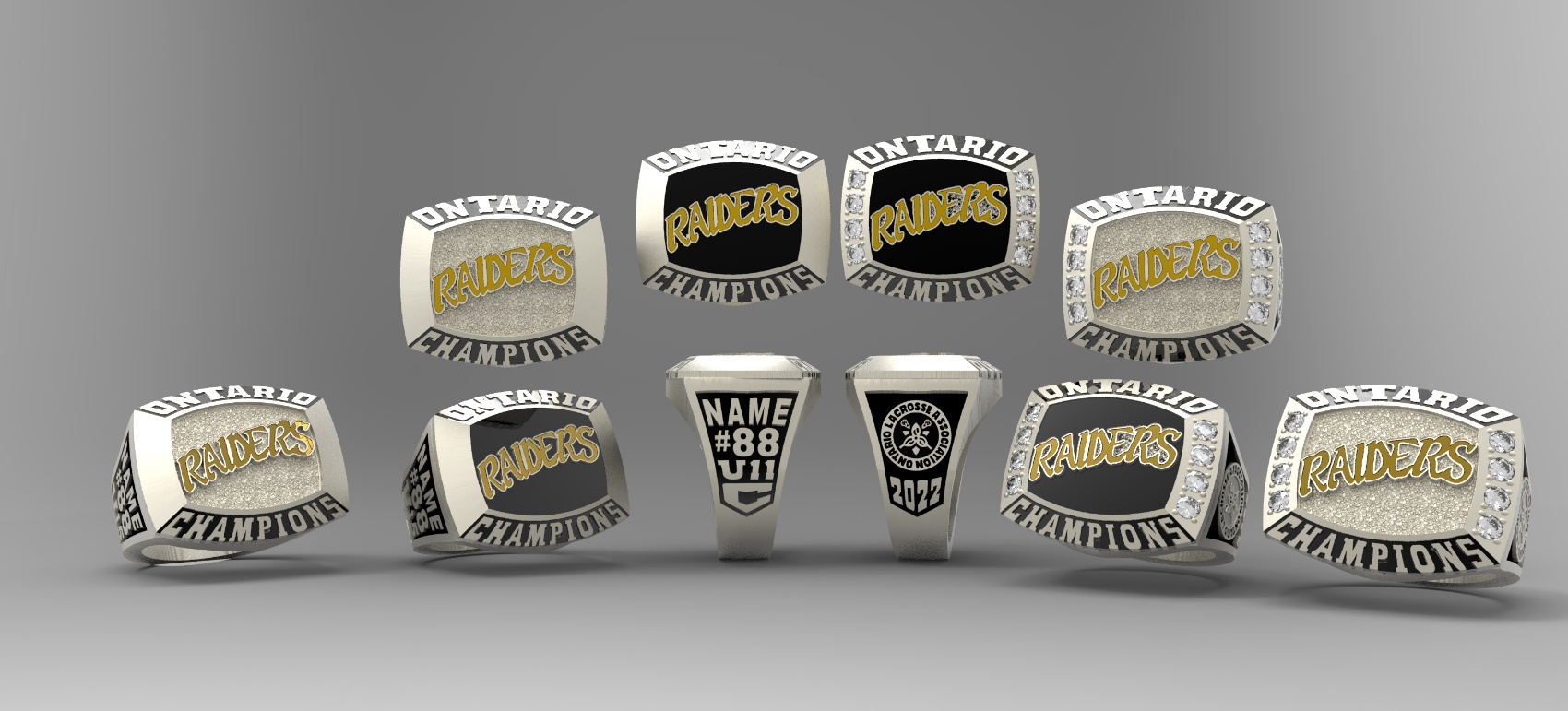 TEAM NAMEDIVISIONCONTACT NAMECONTACT EMAILCONTACT NAMECONTACT CELL PHONE*Please note that all team rings will be shipped to one shipping address (confirmed once order placed).  Distribution is the responsibility of the Team Contact.**Please note that all team rings will be shipped to one shipping address (confirmed once order placed).  Distribution is the responsibility of the Team Contact.**Please note that all team rings will be shipped to one shipping address (confirmed once order placed).  Distribution is the responsibility of the Team Contact.**Please note that all team rings will be shipped to one shipping address (confirmed once order placed).  Distribution is the responsibility of the Team Contact.*NAME ON RING*limit 9 characters*JERSEYNUMBERFINGER SIZEOLA CUSTOMOLA CUSTOMOLA CUSTOM BLING(Team Logo, 8 Stones, Name, Number & Division)OLA CUSTOM BLING(Team Logo, 8 Stones, Name, Number & Division)NAME ON RING*limit 9 characters*JERSEYNUMBERFINGER SIZEWL$175.00SS$225.00WL$230.00SS$280.00